Департамент городского хозяйства объявил конкурс «Лучший экологический видеоролик» и приглашает принять в нем участие. 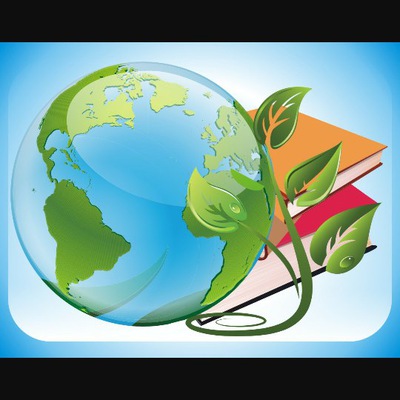 Конкурс проводится в целях повышения экологической культуры населения и уровня ответственности по отношению к природе, привлечение к деятельности по охране окружающей среды через создание экологических видеороликов, информирование жителей о необходимости внесения личного вклада в улучшение экологического состояния и формирование модели правильного экологического поведения.В конкурсе определены две категории участников:- обучающиеся общеобразовательных организаций и организаций дополнительного образования города Тюмени любых организационно-правовых форм в возрасте от 12 до 17 лет; - студенты высших и средних специальных учебных заведений города Тюмени.Для участия в конкурсе необходимо снять видеоролик, написать к нему рецензию и отправить вместе с заявкой на электронную почту: tyumen_ecolog@mail.ru или принести на электронном носителе по адресу: г. Тюмень, ул. Урицкого, 28, каб. 14. в срок до 08 апреля 2020 года (включительно).Название файлов (видеоролика, заявки и рецензии) должно содержать фамилию автора с инициалами.Примерные темы для использования в видеороликах: о разумном расходовании энергии и ресурсов; об участии в экологических акциях, проводимых на территории города Тюмени и достигнутых результатах; об экологически чистых и альтернативных видах транспорта; о создании и защите лесов, озеленение города Тюмени; об утилизации опасных видов отходов, о действиях граждан, направленных на выявление и пресечение несанкционированного размещения и складирования отходов.Видеоролик должен быть полностью выполнен участником самостоятельно. Использование материалов, уже имеющихся в телекоммуникационной сети «Интернет», не допускается! Видеоролик должен соответствовать следующим требованиям: формат MPEG4, MPG, MPEG, AVI, MP4 (хронометраж – не более 90 секунд). Видеоролик не должен содержать сведений об авторе, а при использовании музыкального сопровождения обязательно должен быть указан автор музыки и текста. Департамент информирует, что видеоролики, демонстрирующие только негативные явления, а именно: свалки, причиненный природе вред и т.д., на призовые места в Конкурсе не рассматриваются. Наличие элементов негативного воздействия на природу в работах авторов, претендующих на победу в конкурсе, допускается, однако при этом необходимо продемонстрировать варианты решения проблемы, деятельность человека или общества, направленную на ликвидацию негативного воздействия. Вместе с тем, конкурсной комиссией будут приветствоваться видеоролики, демонстрирующие достижения и технологии, направленные на охрану окружающей среды, популяризирующие модели правильного экологического поведения и бережного отношения к природе и ее ресурсам, формирующие понимание необходимости внесения личного вклада в улучшение экологического состояния города.Ответственность за соблюдение авторских прав на видеоролик, участвующий в конкурсе, несет приславший его автор.Победители, занявшие 1-е, 2-е и 3-е места в каждой категории участников конкурса, награждаются ценными призами и почетными грамотами. Остальные участники конкурса награждаются почетными грамотами. Подведение итогов конкурса и награждение победителей состоится 24 апреля 2020 года.Более подробная информация о конкурсе размещена здесь (ссылка на раздел: http://www.tyumen-city.ru/vlast/administration/struktura-administracii-goroda-tumeni/departaments/djkh/ekologii/ekologiceskoe-prosvesenie/dni-zasiti-ot-ekologiceskoi-opasnosti/polojenii-o-provedenii-publicnih-konkursov/).Заявка на участие в конкурсе«Лучший экологический видеоролик»*Заявка на участие в конкурсе«Лучший экологический видеоролик»*Заявка на участие в конкурсе«Лучший экологический видеоролик»*Заявка на участие в конкурсе«Лучший экологический видеоролик»*АвторАвторНаименование общеобразовательной организации/организации дополнительного образования/ высшего или среднего специального учебного заведения города ТюмениДанные о преподавателе (учителе) и (или) о законном представителе участника конкурса: ФИО, номер мобильного телефона.)Фамилия, имя, отчествоДень, месяци год рожденияНаименование общеобразовательной организации/организации дополнительного образования/ высшего или среднего специального учебного заведения города ТюмениДанные о преподавателе (учителе) и (или) о законном представителе участника конкурса: ФИО, номер мобильного телефона.)Иванов Иван Иванович01.09.2004МАОУ СОШ №388Кузнецов Иван Иванович, +7-919-ХХХ-ХХ-ХХ*Пример заполнения заявки*Пример заполнения заявки*Пример заполнения заявки*Пример заполнения заявки